LA CROSSE DIOCESAN C0UNCIL OF CATHOLIC WOMEN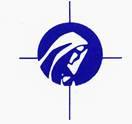 OFFICER DIRECTORY  (BY DEANERY)Updated July 2020PRESIDENTTREASURERDEANERYDEANJanet AmundsonN13222 State Rd 35Trempealeau, WI 54629(608) 385-4187gramsjan4@hotmail.comMarlene JamesN12117 County Rd KTrempealeau, WI 54629608-534-6417jamesmarlene@aol.comARCADIAVERY REV. DAN HACKELP.O. Box 280Amherst, WI 54406NO OFFICERS SUBMITTEDCHIPPEWA FALLSVERY REV. JUSTIN KIZEWSKI412 S. Main St Chippewa Falls, WI 54729(715) 723-4890KATHY HERFELS15570 Co. Rd. BBMondovi, WI  54755(715) 926-5205kathy.herfel@gmail.comRenee LindstromS 542 Munson RdMondovi, WI 54755lindstrom.renee@gmail.com DURANDVERY REV. ERIC AWORTE-DADSONPO Box 839Ellsworth, WI 54011(715)-273-4774Carol Wildenbergsilverwiswolf@hotmail.comDeb Sunblad1040 Violet AveEau Claire, WI 54701EAU CLAIREVERY REV. DEREK SAKOWSKI1812 Lynn Ave Altoona, WI 54720(715)-855-1294www.stmarys-altoona.com Theresa WilsonN5357 Neshonoc RoadWest Salem, WI  54469dandtdub@yahoo.comKAY KESLERN4396 STH 162Bangor, WI 54614-9424(608)-780-0485kay@pmcmgmt.comLA CROSSEVERY REV WILLIAM DHEINPO Box 4004La Crosse, WI   54602608-788-7700ANN WALGENBACH2700 S Maywood Ave.Marshfield, WI  54449(715)207-1094awalgenbach@charter.netCharlotte Benz122016 County Hwy CStratford, WI 54484car2benz@hotmail.com	MARSHFIELDVERY REV. DOUGLAS ROBERTSON510 S. Columbus AveMarshfield, WI 54449  TONI LENZENDORF24125 State Hwy 27Eastman, WI 54626(608) 412-1734tonilenzendorf@yahoo.comDonna Starky56108 County Road EEastman, WI 54626608 734-3829 4bees@donnasbeesandblooms.comPRAIRIE DU CHIENMSGR.. CHARLES STOETZELHoly Family Parish710 S. Wacouta St. Prairie du Chien, WI 53821(608)-326-6511pastor@prairiecatholic.org JOYCE HUMFELD S2676 Haugen LnWestby WI 54667St Mary's Viroqua(608) 634-4059rojofarms@yahoo.comCandace V. McGrath769 E. Kinder StreetRichland Center, WI 53581(h) 608-647-2300(c) 608-647-0400candymcgrath@yahoo.comRICHLAND CENTERREV. MSGR ROGER SCHECKELAssumption of the Blessed Virgin Mary Parish      160 W 4th St PO Box 456 Richland Center, WI 53581(608) 647-2621roger.scheckel@stmarysrc.comDEBBIE WOLFE1557 Skyline DrStevens Point, WI  54482715-341-94625wolfe@charter.comCarol Kvatek1933 West River DriveStevens Point, WI  54482715-340-0052ckvatek@yahoo.comSTEVENS POINTVERY REV. DANIEL HACKEL453 S. Main St; PO Box 280.Amherst, WI 54406(715) 824-3455KATHY PSZENICZNYW9423 Springwood LaneThorp, WI 54771715-797-6422kmzukopz@gmail.comKathy Schmitz500 S. JacksonThorp, WI 54771715-210-3548THORPVERY REV. VARKEY V. JOSEPH1813 Black River Rd.Neillsville, WI 54456715-743-3840MARY WOODS2224 County Road H Melrose, WI 54642608-488-5980cjmiw@msn.com Lori Kitowski11291 County Road CBlack River Falls, WI 54615715-284-2941ljkito@gmail.comTOMAHVERY REV. JOHN POTACZEK401 Mansion St.Mauston, WI  53948(608) 847-6054NATALIE GOEDEN
5109 Von Kanel St.Schofield, WI  54476-2938(715)355-4528nate4goe@gmail.comOPENWAUSAUMSGR. MARK PIERCE   St. Michael611 Stark StWausau, WI 54403-3577715-842-4283http://eastsideparishes.org/MARY CALLAGAN3976 George RoadWisconsin Rapids, WI 54495(715) 423-8024mkcal@wctc.netKathy Sailer3521 37th Street S, Wis Rapids, 54494715.424.0371kjsailer97@gmail.comWISCONSIN RAPIDSVERY REV. VALENTINE JOSEPH750 10th Ave. South Wisconsin Rapids, WI 54495(715) 423-1251